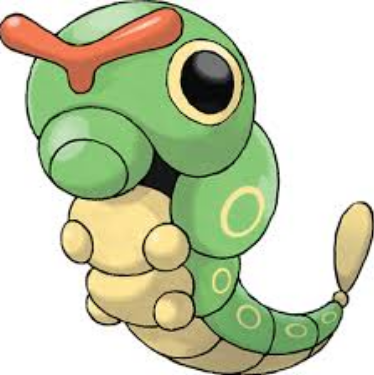 theaIofmyto